基本信息基本信息 更新时间：2024-05-05 11:54  更新时间：2024-05-05 11:54  更新时间：2024-05-05 11:54  更新时间：2024-05-05 11:54 姓    名姓    名张海斌张海斌年    龄36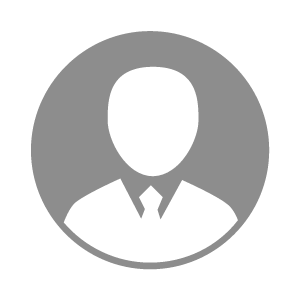 电    话电    话下载后可见下载后可见毕业院校华南农业大学邮    箱邮    箱下载后可见下载后可见学    历硕士住    址住    址期望月薪10000-20000求职意向求职意向猪药销售员,禽药销售员,大包干业务员猪药销售员,禽药销售员,大包干业务员猪药销售员,禽药销售员,大包干业务员猪药销售员,禽药销售员,大包干业务员期望地区期望地区广东省/韶关市广东省/韶关市广东省/韶关市广东省/韶关市教育经历教育经历就读学校：华南农业大学 就读学校：华南农业大学 就读学校：华南农业大学 就读学校：华南农业大学 就读学校：华南农业大学 就读学校：华南农业大学 就读学校：华南农业大学 工作经历工作经历工作单位：韶关市新征程动物药品有限公司 工作单位：韶关市新征程动物药品有限公司 工作单位：韶关市新征程动物药品有限公司 工作单位：韶关市新征程动物药品有限公司 工作单位：韶关市新征程动物药品有限公司 工作单位：韶关市新征程动物药品有限公司 工作单位：韶关市新征程动物药品有限公司 自我评价自我评价具有较强的沟通交流能力，善于与客户交往，养殖理论较强，养殖实战经验丰富，兴趣爱好广泛。具有较强的沟通交流能力，善于与客户交往，养殖理论较强，养殖实战经验丰富，兴趣爱好广泛。具有较强的沟通交流能力，善于与客户交往，养殖理论较强，养殖实战经验丰富，兴趣爱好广泛。具有较强的沟通交流能力，善于与客户交往，养殖理论较强，养殖实战经验丰富，兴趣爱好广泛。具有较强的沟通交流能力，善于与客户交往，养殖理论较强，养殖实战经验丰富，兴趣爱好广泛。具有较强的沟通交流能力，善于与客户交往，养殖理论较强，养殖实战经验丰富，兴趣爱好广泛。具有较强的沟通交流能力，善于与客户交往，养殖理论较强，养殖实战经验丰富，兴趣爱好广泛。其他特长其他特长